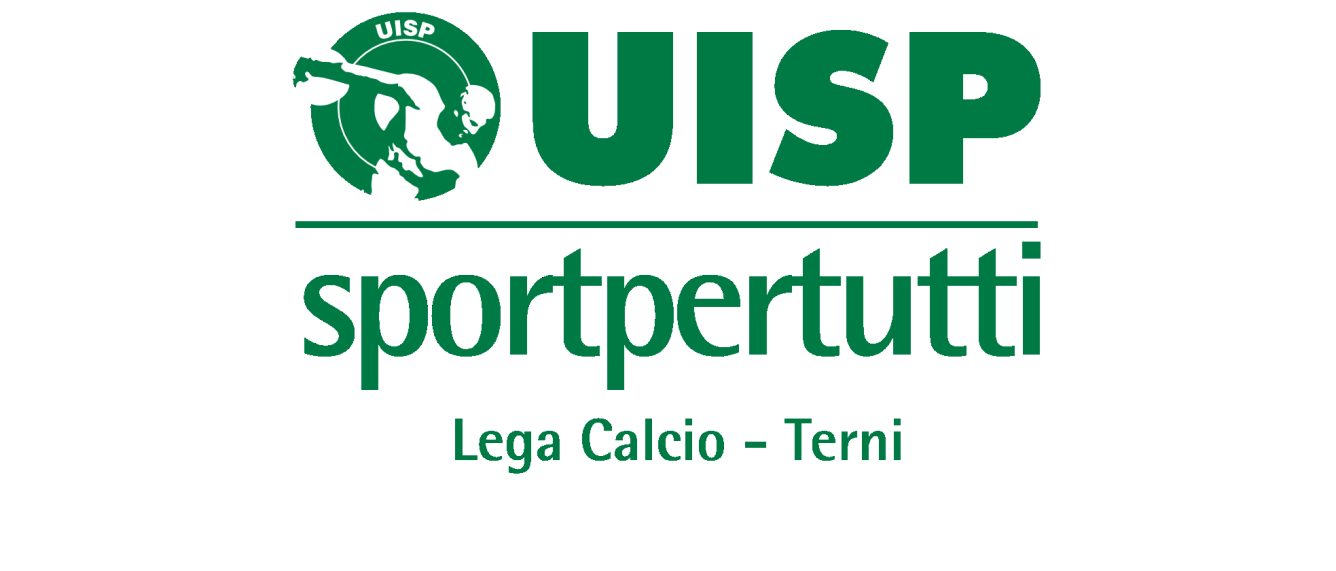 COMUNICATO UFFICIALE N. 10DEL GIORNO 14/12/2015TORNEO INTERPROVINCIALE UISPBIANCAFARINA AUTOSCUOLA ASSICURAZIONI 2015/2016I comunicati ufficiali della Lega  Calcio Ternisono presenti sul sito internet:  www.uisp.it/terniSede:  Via Brodolini, 10/a – 05100 Terni  Tel. 0744/288187  Fax  0744/227678E-mail   terni@uisp.it    sito internet  www.uisp.it/terniOrario ufficio:  dal lunedì al venerdì ore 8,30 – 12,30Martedì e venerdì ore 16,00 – 18,0010^ giornata CLASSIFICA            *UN PUNTO DI PENALIZZAZIONEDISCIPLINA di GiornataAMMONITIDIFFIDATISQUALIFICHEAMMENDE11^ GIORNATA ANDATA RIPOSA FRAVI’S SPORT & FRIENDSN.B. COMUNICAZIONE ALLE SOCIETA’Si invitano le società partecipanti al “Torneo Interprovinciale di Amelia” a redigere scrupolosamente le liste gara con i nominativi dei giocatori e dirigenti che dovranno coincidere con quelli dei cartellini, pena la comminazione delle ammende di cui alla Normativa Generale della Lega Calcio Uisp.IL PRESENTE COMUNICATO SI COMPONE DI  N.4  PAGINEPUBBLICATO ED AFFISSO ALL’ALBO DEL COMITATO ORGANIZZATORE IL GIORNO  14/12/2015IL PRESIDENTE LEGA CALCIO                                     IL GIUDICE SPORTIVO         CORRADO FORTI                                                    AVV. FRANCESCO ALLEGRETTI                                                                                          Supplente SANDRO BACCARELLIRIST. LA CAVALLERIZZAFRAVI’S SPORT & FRIENDS1 - 2ROSSINI LEONARDO 1MASSACCESI RICCARDO 1MUSA KEITA 1RISTORANTE MONTENEROEGIZI ARREDAMENTI5 - 5CARIPOTI CRISTIAN 2ROSSI JACOPO 2CERASOLI GABRIELE 1CARSILI LEONARDO 2SANTI JONATHAN 1BERNARDINI ALESSANDRO 1FORTIS MORREBAR IL CHICCO D’ORO0 - 8MACCAGLIA CRISTIANO 3TOMASSI FEDERICO 1ANGELUZZI DAMIANO 1LUCCI ANDREA 1CHIERUZZI NICOLA 1PAUSELLI NICOLO’ 1ASD SAMBUCETOLEI RANGERS9 - 3MACCAGLIA MARCO TIBERIO 5GENTILI JURI 2PROIETTI ANDREA 1COLASANTI EDOARDO 1PASTURA GIULIO 1PIERUCCI GABRIELE 1COSTANTINI FILIPPO 1AVIGLIANO GALAXYRISTORANTE AMERINO3 - 3PANTALEONI FEDERICO 1SUCCHIARELLI CRISTIAN 2CRICCHI LUCA 1CIUCHI DIEGO 1BERLENGHINI DIEGO 1AS CAPITONEREAL MENTEPAZZI3 - 4ACCORRONI MICHAEL 2ALBINI MATTEO 3ANDREUZZI DANILO 1GAZZANI ALESSIO 1RIPOSA  CIRC. SP. ARCI LA QUERCIARIPOSA  CIRC. SP. ARCI LA QUERCIARIPOSA  CIRC. SP. ARCI LA QUERCIAASD SAMBUCETOLE0CIRC. SP. ARCI LA QUERCIA0BAR IL CHICCO D’ORO0I RANGERS0FRAVI’S  SPORT & FRIENDS0RIST. LA CAVALLERIZZA0RIST. MONTENERO1FORTIS MORRE1EGIZI ARREDAMENTI1RIST. AMERINO6AVIGLIANO GALAXY7REAL MENTEPAZZI16AS CAPITONE25CAPOTOSTI CRISTIANRIST. MONTENEROCIANFRUGLIA ENRICOAS CAPITONERUCO RICCARDOREAL MENTEPAZZITOTTOROTO’ DANIELEEGIZI ARREDAMENTIGJOKA PARLINDFORTIS MORRECRICCHI LUCAAVIGLIANO GALAXYCHIANELLA SASCHIAAVIGLIANO GALAXYSUCCHIARELLI CRISTIANRIST. AMERINODI MATTIA MICHELEAVIGLIANO GALAXY1GG ART 129 R.D.BORIOLI DAVIDERIST. AMERINO1GG ART 129 R.D.OSTILI MAURIZIOAS CAPITONE2GG ART 131 R.D.REGGI DAVIDEAS CAPITONEFINO AL 15/1/2016 ART 135 R.D.QUADRACCIA NICOLO’REAL MENTEPAZZIFINO AL 15/1/2016 ART 135 R.D.AVIGLIANO GALAXY€ 10.00ART 123 R.D.RIST. AMERINO€ 10.00ART 123 R.D.REAL MENTEPAZZI€ 25.00ART 125 R.D.AS CAPITONE€ 40.00ART 124  e 125 R.D.